Guía de apoyo 1º medio lenguajeNombre: _______________________________________________________________GÉNERO LÍRICO 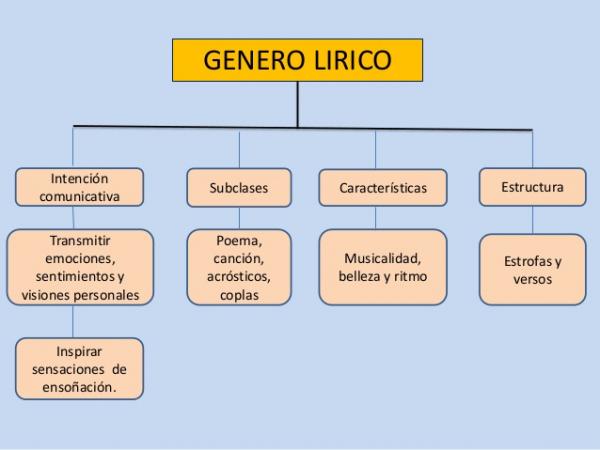 Figuras literariasAliteración: consiste en la repetición de letras o silabas.Onomatopeya: formación de una palabra por imitación del sonido.Metáfora: comparación sin expresar el nexo de los objetos. Comparación: relación entre dos términos por las semejanzas que tienen. Personificación: atribuir cualidades humanas a un ser inanimado.Hipérbole: exageración Hipérbaton: consiste en invertir el orden de las palabras. Anáfora: reiteración de una o más palabras.ACTIVIDAD 1 Instrucciones: lee los siguientes poemas e indica que figuras literarias se encuentran presentes en el poema. Poema 1.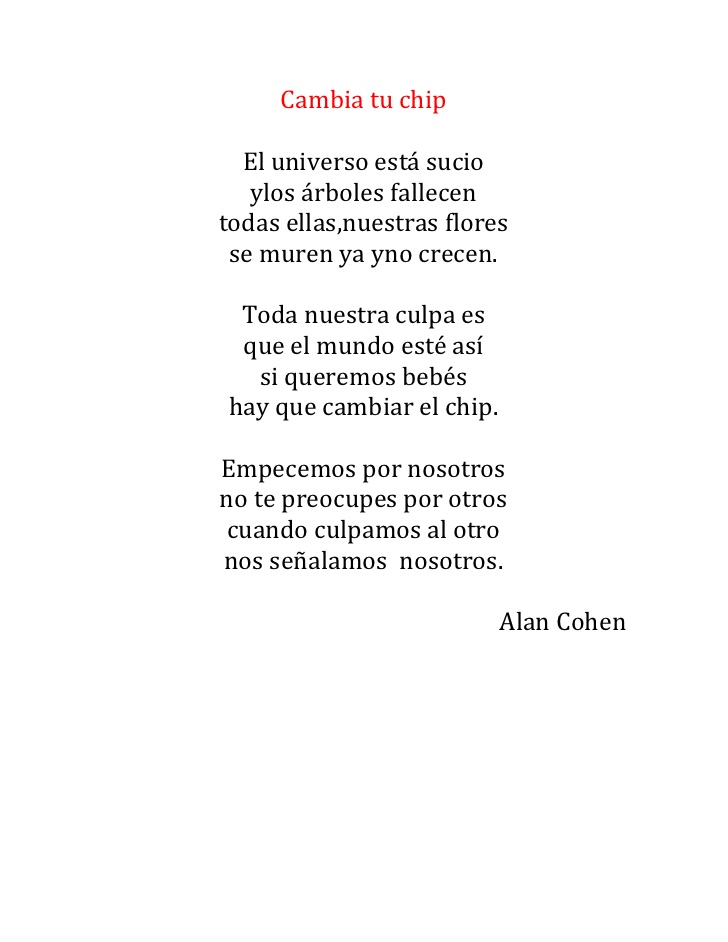 Poema 2. 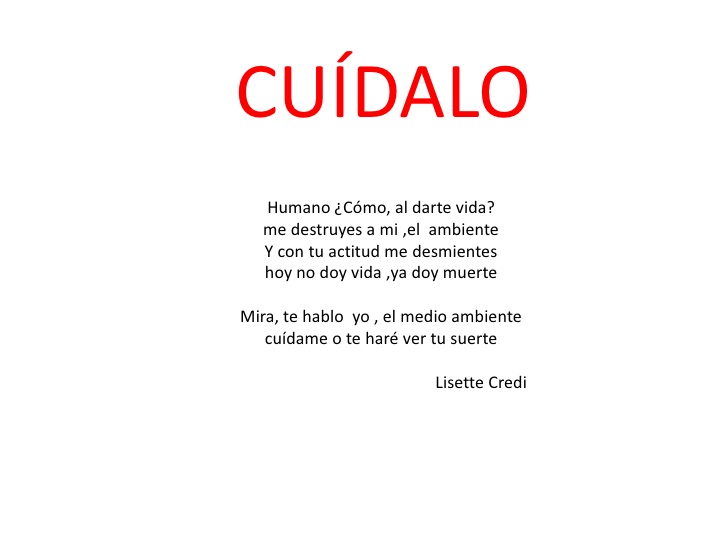 Poema 3.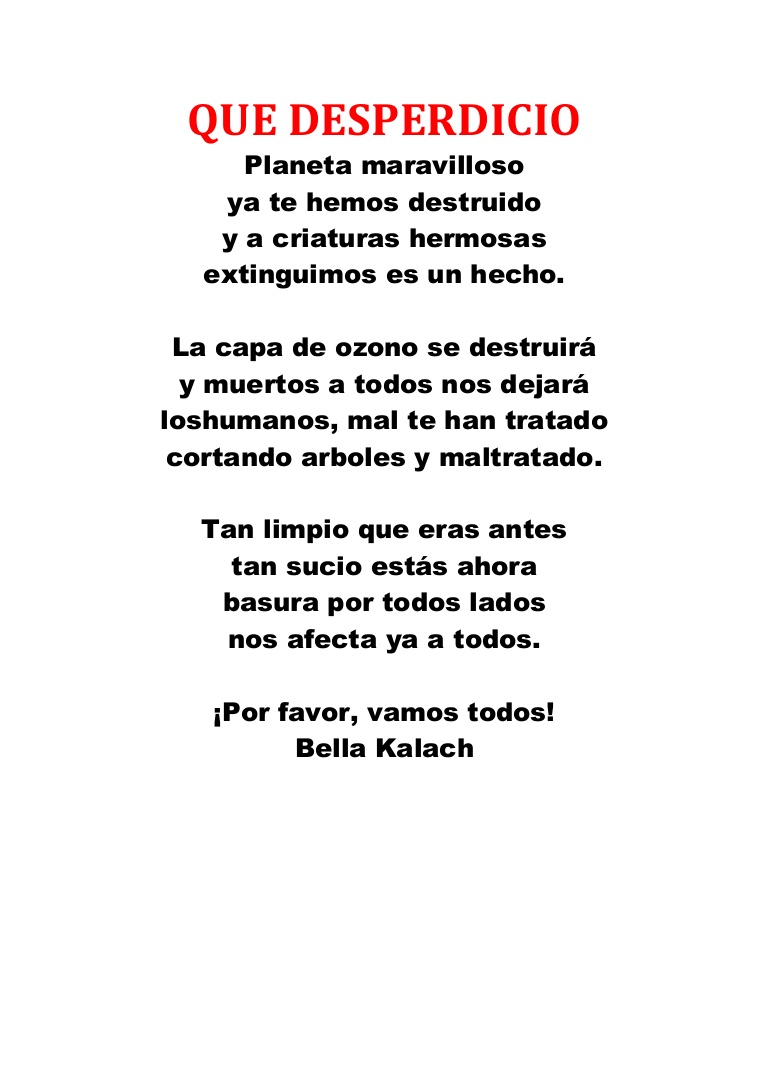 ACTIVIDAD 2Instrucciones: lee los siguientes poemas y responde las preguntas.Poema 1. 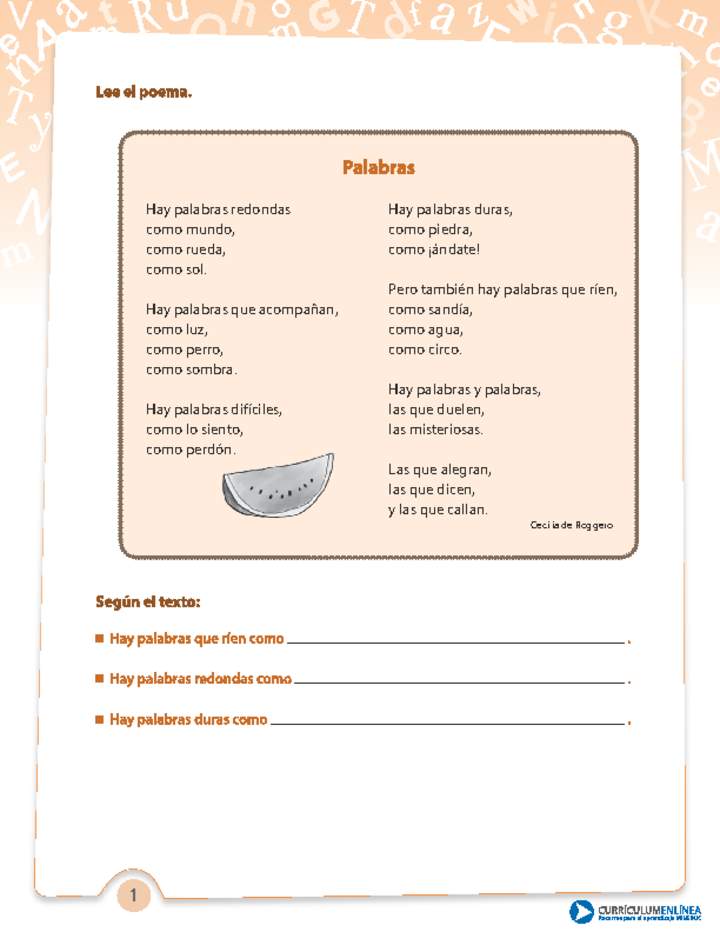 Según el texto:Hay palabras que ríen como _______________________________________________Hay palabras redondas como _______________________________________________Hay palabras duras como __________________________________________________Poema 2. 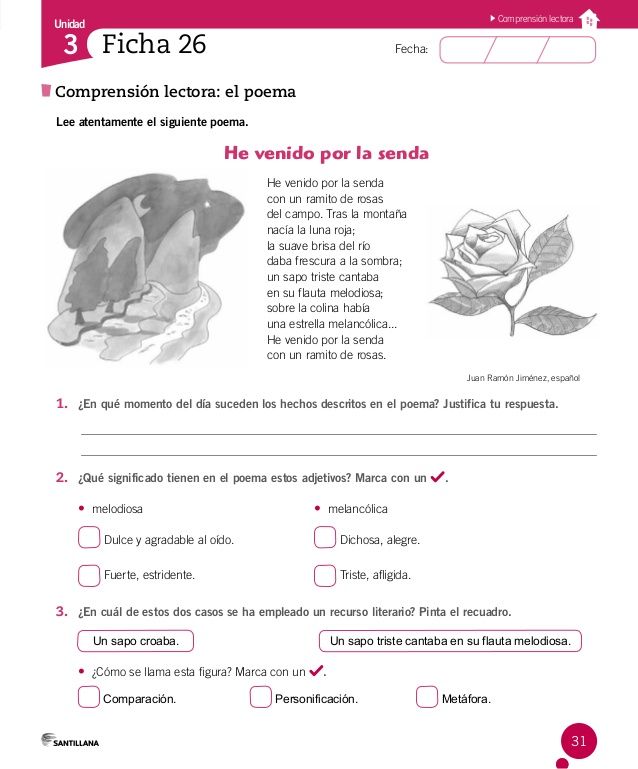 ACTIVIDAD 3Instrucciones: busca en el diccionario las palabras desconocidas para ti y escribe su definición. ACTIVIDAD 4Instrucciones: crea un poema que contenga título, 1 ó 2 figuras literarias, 4 estrofas y versos de 4 lineas, recuerda las rimas.Palabras Definición 